Blwyddyn 1 / Year 1Helo!Dyma eich gweithgareddau iaith a maths ar gyfer yr wythnos yma. Rydyn ni'n gobeithio eich bod chi gyd yn iawn!  Rydyn ni'n gweld eisiau chi gyd yn fawr iawn.Danfonwch lun ohonoch chi'n gwneud y tasgau yma ar Twitter, byddwn ni'n ddwli gweld y lluniau!Cadwch yn ddiogel!Hello!Here are your language and maths activities for this week.We hope your all ok! We’re missing you all very much. Send us a picture of you completing the activities on Twitter, we’d love to see pictures!Stay safe!Miss Law and Mrs Evans Dyma weithgareddau i gadw chi’n prysur wythnos yma: 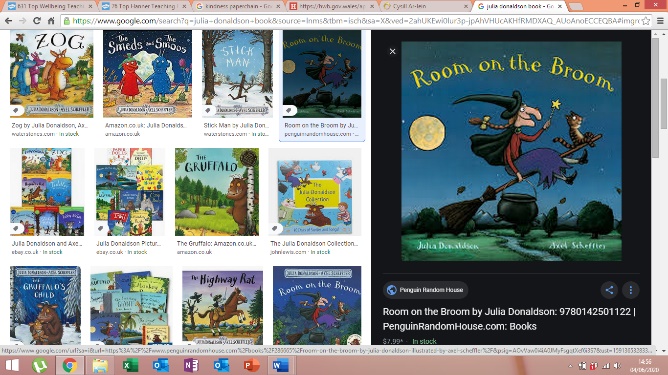 Edrychwch am eich hoff lyfr.  Gallwch ddewis llyfr Cymraeg neu Saesneg.Ewch ati i greu map stori o'ch hoff stori.  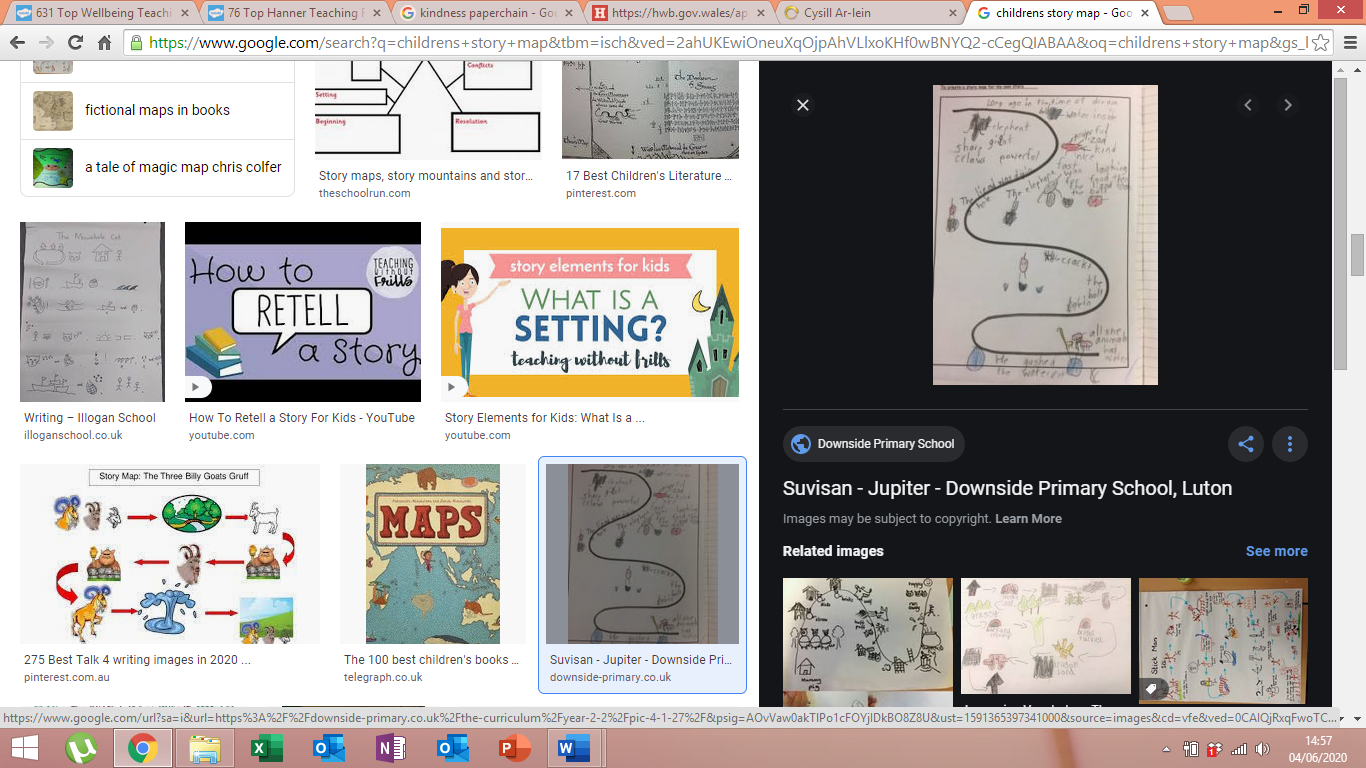 Cofiwch gynnwys lluniau a labelu beth sydd yn digwydd.Rydych chi wedi bod yn brysur yn ymarfer dyblu.  Beth am ymarfer eich sgiliau haneru?  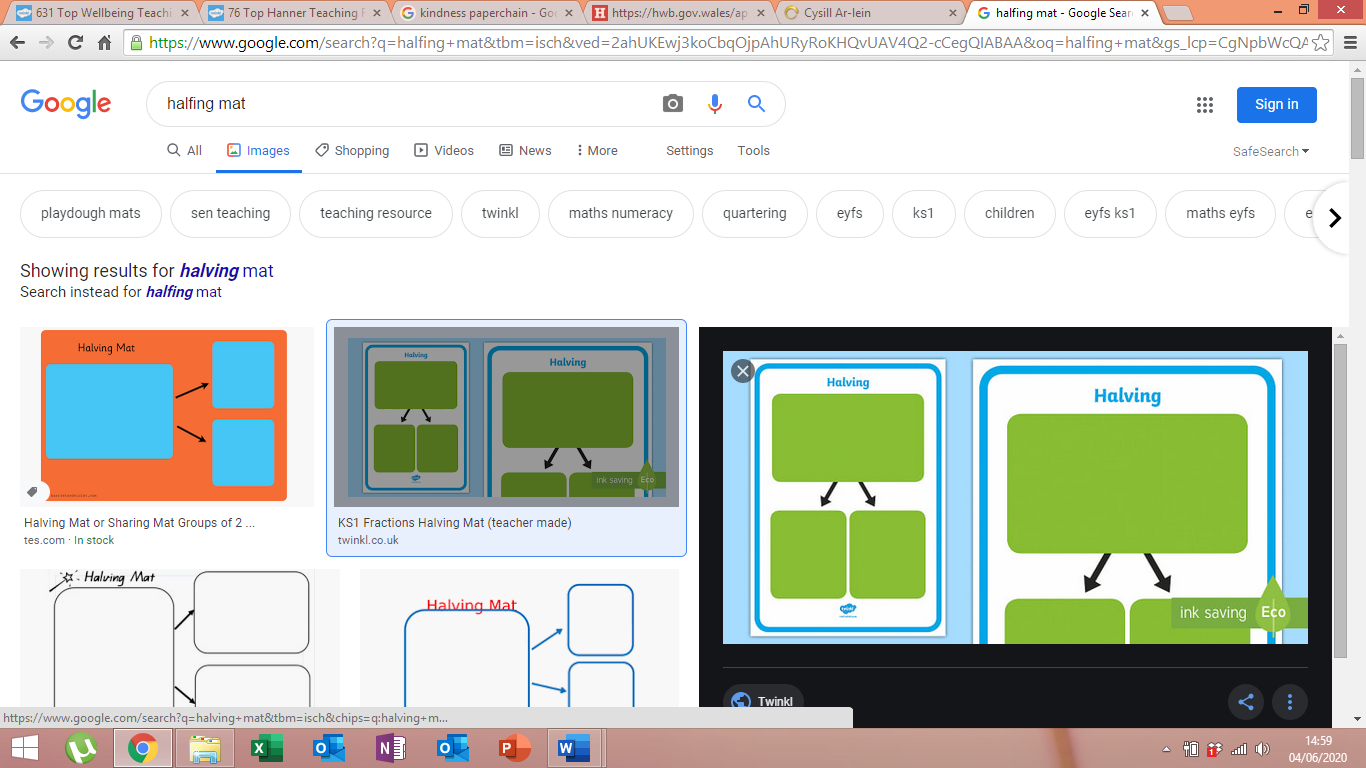 Ewch ati i ddefnyddio'r 'mat haneru' i helpu chi.Dechreuwch gyda rhifau i fyny at 10.  Yna gweithiwch eich ffordd i fyny hyd at 20.  Her:  Gallwch chi roi cynnig ar haneru rhifau dau ddigid yn fwy?Gweithgaredd lles: Ewch ati i greu 'cadwyn papur caredigrwydd'.  Ar bob darn o'r gadwyn ysgrifennwch rywbeth caredig neu rywbeth sydd yn garedig i wneud.  Yna rhowch y papur at ei gilydd i greu 'cadwyn caredigrwydd'.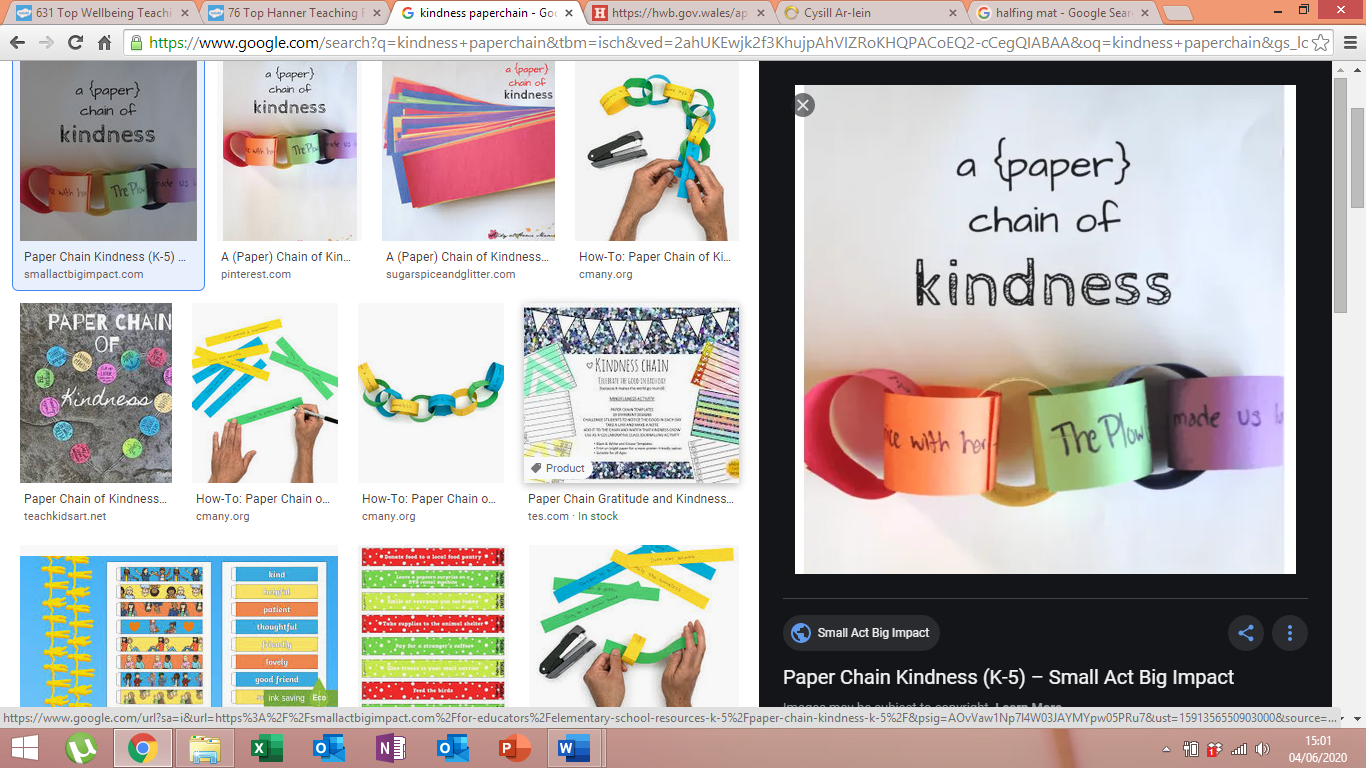 Dyma 7 gweithgaredd ymwybyddiaeth ofalgar.  Cwblhewch 1 pob ddiwrnod yr wythnos yma!Here are this week’s activities:Choose your favourite book.  It can be a Welsh or English book.  Go ahead and create a story map of your book.  Remember to include pictures and labels showing what is happening. You have been practicing your doubling skills.How about starting to practice your halving skills? Go ahead and use the ‘halving mat’ to help you.Start with numbers 0-10.  Then wok your way up to 20.  Challenge:  Can you give halving double digit numbers over 20 a go?Well-being activity:Create a ‘paper chain of kindness’.Write a kind word or something that is nice to do on each piece of paper.  Then go ahead and create your ‘kindness paper chain’ by linking them all together! Here are 7 mindfulness activities.Complete one a day this week!